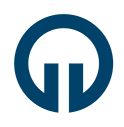 T.C.KARADENİZ TEKNİK ÜNİVERSİTESİSAĞLIK BİLİMLERİ ENSTİTÜSÜ MÜDÜRLÜĞÜ YATAY GEÇİŞ BAŞVURU FORMUT.C.KARADENİZ TEKNİK ÜNİVERSİTESİSAĞLIK BİLİMLERİ ENSTİTÜSÜ MÜDÜRLÜĞÜ YATAY GEÇİŞ BAŞVURU FORMUT.C.KARADENİZ TEKNİK ÜNİVERSİTESİSAĞLIK BİLİMLERİ ENSTİTÜSÜ MÜDÜRLÜĞÜ YATAY GEÇİŞ BAŞVURU FORMUT.C.KARADENİZ TEKNİK ÜNİVERSİTESİSAĞLIK BİLİMLERİ ENSTİTÜSÜ MÜDÜRLÜĞÜ YATAY GEÇİŞ BAŞVURU FORMUÖğrencinin;Öğrencinin;Öğrencinin;Öğrencinin;Adı, Soyadı:Adres:Telefon/e-posta:Öğrencinin Kayıtlı OlduğuYatay Geçiş YapacağıÜniversite  :Enstitü   :Anabilim Dalı                    :Programı:  Yüksek Lisans     Doktora  Yüksek Lisans     DoktoraSAĞLIK BİLİMLERİ ENSTİTÜSÜ MÜDÜRLÜĞÜNEKTÜ Lisansüstü Eğitim-Öğretim Yönetmeliği’nin 32. Maddesine göre Enstitünüz        Anabilim Dalına yatay geçiş yapmak istiyorum. Gereğini bilgilerinize arz ederim Öğrencinin Adı SoyadıEkler:1-Öğrenci Belgesi  2-Kayıtlı Olduğu Programın Transkripti 3-Kayıtlı Olduğu Programa Kabul Edildiği Puanı Gösteri Belge 3-Kayıtlı Olduğu Programda Aldığı Derslerin İçerikleri 4-ALES Belgesi5-Yabancı Dil Belgesi6- Yüksek lisans için lisans, Doktora için lisans ve yüksek lisans transkriptiSAĞLIK BİLİMLERİ ENSTİTÜSÜ MÜDÜRLÜĞÜNEKTÜ Lisansüstü Eğitim-Öğretim Yönetmeliği’nin 32. Maddesine göre Enstitünüz        Anabilim Dalına yatay geçiş yapmak istiyorum. Gereğini bilgilerinize arz ederim Öğrencinin Adı SoyadıEkler:1-Öğrenci Belgesi  2-Kayıtlı Olduğu Programın Transkripti 3-Kayıtlı Olduğu Programa Kabul Edildiği Puanı Gösteri Belge 3-Kayıtlı Olduğu Programda Aldığı Derslerin İçerikleri 4-ALES Belgesi5-Yabancı Dil Belgesi6- Yüksek lisans için lisans, Doktora için lisans ve yüksek lisans transkriptiSAĞLIK BİLİMLERİ ENSTİTÜSÜ MÜDÜRLÜĞÜNEKTÜ Lisansüstü Eğitim-Öğretim Yönetmeliği’nin 32. Maddesine göre Enstitünüz        Anabilim Dalına yatay geçiş yapmak istiyorum. Gereğini bilgilerinize arz ederim Öğrencinin Adı SoyadıEkler:1-Öğrenci Belgesi  2-Kayıtlı Olduğu Programın Transkripti 3-Kayıtlı Olduğu Programa Kabul Edildiği Puanı Gösteri Belge 3-Kayıtlı Olduğu Programda Aldığı Derslerin İçerikleri 4-ALES Belgesi5-Yabancı Dil Belgesi6- Yüksek lisans için lisans, Doktora için lisans ve yüksek lisans transkriptiSAĞLIK BİLİMLERİ ENSTİTÜSÜ MÜDÜRLÜĞÜNEKTÜ Lisansüstü Eğitim-Öğretim Yönetmeliği’nin 32. Maddesine göre Enstitünüz        Anabilim Dalına yatay geçiş yapmak istiyorum. Gereğini bilgilerinize arz ederim Öğrencinin Adı SoyadıEkler:1-Öğrenci Belgesi  2-Kayıtlı Olduğu Programın Transkripti 3-Kayıtlı Olduğu Programa Kabul Edildiği Puanı Gösteri Belge 3-Kayıtlı Olduğu Programda Aldığı Derslerin İçerikleri 4-ALES Belgesi5-Yabancı Dil Belgesi6- Yüksek lisans için lisans, Doktora için lisans ve yüksek lisans transkriptiSayı:     	   /    /     	     ANABİLİM DALI BAŞKANLIĞINAKTÜ Lisansüstü-Eğitim-Öğretim Yönetmeliğinin 32. Maddesine göre       Anabilim Dalınıza yatay geçiş için başvuran      'in müracaatının uygun olup olmadığı, uygun olması halinde hangi derslerden muaf sayılacağı ve bilimsel hazırlık programına tabi olup olmayacağına dair görüşlerinizi Enstitümüze iletilmesi için gereğini rica ederim.  İmzaEnstitü MüdürüSayı:     	   /    /     	     ANABİLİM DALI BAŞKANLIĞINAKTÜ Lisansüstü-Eğitim-Öğretim Yönetmeliğinin 32. Maddesine göre       Anabilim Dalınıza yatay geçiş için başvuran      'in müracaatının uygun olup olmadığı, uygun olması halinde hangi derslerden muaf sayılacağı ve bilimsel hazırlık programına tabi olup olmayacağına dair görüşlerinizi Enstitümüze iletilmesi için gereğini rica ederim.  İmzaEnstitü MüdürüSayı:     	   /    /     	     ANABİLİM DALI BAŞKANLIĞINAKTÜ Lisansüstü-Eğitim-Öğretim Yönetmeliğinin 32. Maddesine göre       Anabilim Dalınıza yatay geçiş için başvuran      'in müracaatının uygun olup olmadığı, uygun olması halinde hangi derslerden muaf sayılacağı ve bilimsel hazırlık programına tabi olup olmayacağına dair görüşlerinizi Enstitümüze iletilmesi için gereğini rica ederim.  İmzaEnstitü MüdürüSayı:     	   /    /     	     ANABİLİM DALI BAŞKANLIĞINAKTÜ Lisansüstü-Eğitim-Öğretim Yönetmeliğinin 32. Maddesine göre       Anabilim Dalınıza yatay geçiş için başvuran      'in müracaatının uygun olup olmadığı, uygun olması halinde hangi derslerden muaf sayılacağı ve bilimsel hazırlık programına tabi olup olmayacağına dair görüşlerinizi Enstitümüze iletilmesi için gereğini rica ederim.  İmzaEnstitü MüdürüSayı:     	   /    /     SAĞLIK BİLİMLERİ ENSTİTÜSÜ MÜDÜRLÜĞÜNEAnabilim Dalımıza yatay geçiş yapmak isteyen yukarıda bilgileri yazılı öğrencinin başvuru evrakları incelenmiş olup başvurusu Anabilim Dalımız Kurulunca;                            Uygun bulunmuştur.     Uygun Bulunmamıştır.İmzaAnabilim Dalı BaşkanıEk 1. Anabilim Dalı Kurul Kararı Eklenmelidir.Ek 2. Yatay geçiş isteğinin uygun bulunmaması halinde gerekçe belirtilecektir  Ek 3. Adayın başvuru dosyası                                        Sayı:     	   /    /     SAĞLIK BİLİMLERİ ENSTİTÜSÜ MÜDÜRLÜĞÜNEAnabilim Dalımıza yatay geçiş yapmak isteyen yukarıda bilgileri yazılı öğrencinin başvuru evrakları incelenmiş olup başvurusu Anabilim Dalımız Kurulunca;                            Uygun bulunmuştur.     Uygun Bulunmamıştır.İmzaAnabilim Dalı BaşkanıEk 1. Anabilim Dalı Kurul Kararı Eklenmelidir.Ek 2. Yatay geçiş isteğinin uygun bulunmaması halinde gerekçe belirtilecektir  Ek 3. Adayın başvuru dosyası                                        Sayı:     	   /    /     SAĞLIK BİLİMLERİ ENSTİTÜSÜ MÜDÜRLÜĞÜNEAnabilim Dalımıza yatay geçiş yapmak isteyen yukarıda bilgileri yazılı öğrencinin başvuru evrakları incelenmiş olup başvurusu Anabilim Dalımız Kurulunca;                            Uygun bulunmuştur.     Uygun Bulunmamıştır.İmzaAnabilim Dalı BaşkanıEk 1. Anabilim Dalı Kurul Kararı Eklenmelidir.Ek 2. Yatay geçiş isteğinin uygun bulunmaması halinde gerekçe belirtilecektir  Ek 3. Adayın başvuru dosyası                                        Sayı:     	   /    /     SAĞLIK BİLİMLERİ ENSTİTÜSÜ MÜDÜRLÜĞÜNEAnabilim Dalımıza yatay geçiş yapmak isteyen yukarıda bilgileri yazılı öğrencinin başvuru evrakları incelenmiş olup başvurusu Anabilim Dalımız Kurulunca;                            Uygun bulunmuştur.     Uygun Bulunmamıştır.İmzaAnabilim Dalı BaşkanıEk 1. Anabilim Dalı Kurul Kararı Eklenmelidir.Ek 2. Yatay geçiş isteğinin uygun bulunmaması halinde gerekçe belirtilecektir  Ek 3. Adayın başvuru dosyası                                        